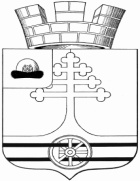 Совет депутатов муниципального образования – Тумское городское поселение Клепиковского муниципального района Рязанской областиРешение09 февраля 2023 г.                                                                      № 3Отчет главы муниципального образования – Тумское городское поселение Клепиковского муниципального района Рязанской области  «О работе представительного органа за 2022 год» Руководствуясь Федеральным законом от 06.10.2003 г. №131-ФЗ «Об общих принципах организации местного самоуправления в Российской Федерации», Уставом муниципального образования - Тумское городское поселение Клепиковского муниципального района Рязанской области, Регламентом Совета депутатов, утвержденным решение Совета депутатов муниципального образования - Тумское городское поселение Клепиковского муниципального района Рязанской области от 17.12.2020 г. №42, Совет депутатов муниципального образования - Тумское городское поселение Клепиковского муниципального района Рязанской области РЕШИЛ:1. Утвердить прилагаемый отчет главы муниципального образования, председателя Совета депутатов муниципального образования - Тумское городское поселение Клепиковского муниципального района Рязанской области о результатах деятельности за 2022 год.2. Настоящее решение подлежит опубликованию (обнародованию) в Информационном бюллетене нормативных правовых актов муниципального образования - Тумское городское поселение Клепиковского муниципального района Рязанской области.3. Настоящее решение вступает в силу со дня его официального опубликования.  Председатель Совета депутатов,Глава муниципального образования - Тумское городское поселениеКлепиковского муниципального района   Рязанской области                                                                                    И.В. ФеднёвОтчет главы муниципального образования – Тумское городское поселение Клепиковского муниципального района Рязанской области  «О работе представительного органа за 2022 год» Уважаемые жители Тумского городского поселения, депутаты Совета муниципального образования, руководители предприятий и учреждений! В соответствии с Федеральным законом № 131-ФЗ от 06.10.2003 «Об общих принципах организации местного самоуправления в Российской Федерации», Уставом муниципального образования Тумское городское поселение - глава муниципального образования представляет ежегодный отчет о своей деятельности и деятельности совета депутатов за 2022 год, который был насыщен многими событиями.Политическими событиями в ушедшем году стали – выборы губернатора Рязанской области и выборы депутатов Совета депутатов муниципального образования – Тумское городское поселение Клепиковского муниципального района Рязанской области 5 созыва.Представляя свой отчет о своей деятельности и деятельности совета депутатов, постараюсь отразить основные моменты за прошедший год. Это не просто отчёт, а жизненная необходимость, поскольку этот анализ позволяет увидеть, что изменилось к лучшему, что появилось нового, насколько комфортнее и безопаснее стало жить населению муниципального образования, но главное, что необходимо сделать в предстоящем 2023 году. Такие отчеты в нашем поселении проводятся ежегодно. Данный отчет дает нам возможность провести анализ проделанной работы, отметить положительную динамику, критически посмотреть на нерешенные вопросы, определить пути дальнейшего развития. В соответствии со статьей 30 Устава муниципального образования – Тумское городское поселение Глава муниципального образования является высшим должностным лицом поселения и наделяется собственными полномочиями по решению вопросов местного значения. Глава муниципального образования исполняет полномочия председателя Совета депутатов. Глава муниципального образования подконтролен и подотчетен населению муниципального образования и совету депутатов. Деятельность главы муниципального образованияГлава муниципального образования является председателем совета депутатов Тумского городского поселения.Организация работы совета депутатов В своей работе Совет депутатов руководствуется Конституцией Российской Федерации, Федеральным законом 131-ФЗ «Об общих принципах местного самоуправления в Российской Федерации», Уставом, Регламентом Совета депутатов, Положением о постоянных комиссиях Совета депутатов, а также нормами и опытом, накопленным предыдущими годами работы представительного органа местного самоуправления.  Согласно статье 35 (часть 2) Закона Представительный орган муниципального образования (Совет депутатов) состоит из депутатов, избираемых на муниципальных выборах. По итогам муниципальных выборов в сентябре 2022 года в состав Совета депутатов Тумского городского поселения были избраны 10 депутатов, представляющих интересы избирателей четырех многомандатных избирательных округов. Все депутаты осуществляют свою деятельность на непостоянной основе (безвозмездно), 9 депутатов состоят в трех постоянных депутатских комиссиях:1. По бюджету, налогам и экономической политике.2. По соблюдению законности, правопорядка и контролю за деятельностью органов и должностных лиц местного самоуправления.3. По контролю за достоверностью сведений о доходах, об имуществе и обязательствах имущественного характера. В соответствии с уставом муниципального образования и регламентом в совете создано и функционирует одно депутатское объединение – фракция Всероссийской политической партии «ЕДИНАЯ РОССИЯ». Глава муниципального образования исполняет полномочия Председателя совета депутатов и организует его работу.В 2022 г было проведено 11 заседаний (заседания проводятся не реже одного раза в три месяца) Количество рассмотренных вопросов: 48.  Основные вопросы, рассматриваемые на заседаниях Совета депутатов:  рассмотрение внесения изменений в Устав поселения;  рассмотрение и утверждение бюджета МО «Тумское городское поселение;рассмотрение и утверждение адресных программ (по благоустройству территории, по проектированию, ремонту и строительству объектов водоснабжения, по проектированию и строительству газоснабжения и др.);  организация деятельности ТОСов, инициативных комиссий на территории поселка;  рассмотрение и принятие нормативных актов (о перечнях муниципального имущества, о перечне муниципальных дорог, о размере платы за содержание и ремонт жилых помещений, о правилах благоустройства, о земельном налоге, о налогах на имущество, о дорожном фонде и др.). Количество вынесенных решений: 48 Решения Совета депутатов размещаются на сайте Администрации МО.  Все проекты решении и нормативно - правовые акты проходят правовую антикоррупционную экспертизу в прокуратуре Клепиковского района. Все нормативно-правовые акты подлежат опубликованию (обнародованию) в Информационном бюллетене нормативных правовых актов муниципального образования - Тумское городское поселение Клепиковского муниципального района Рязанской области.Все вопросы, рассмотренные на заседаниях, предварительно обсуждались на постоянных депутатских комиссиях. Благодаря тщательной работе комиссий обеспечивалась качественная и продуманная подготовка проектов нормативных правовых актов, их детальное обсуждение и, как следствие, принятие взвешенных решений. Проекты решений, рассмотренные на комиссиях, дополнительно обсуждались депутатами на заседаниях фракции «Единая Россия». В результате на совет выносились только одобренные проекты решений. Глава муниципального образования обеспечивает осуществление советом депутатов полномочий по решению вопросов местного значения, в том числе организует контроль выполнения решений муниципального совета. Советом депутатов совместно с администрацией было принято несколько решений по передаче отдельных функций своих полномочий администрации МО Клепиковский муниципальный район. Глава муниципального образования в порядке, установленном Уставом, подписывает нормативные правовые акты, принятые советом депутатов и решения совета депутатов, обеспечивает их официальное опубликование (обнародование).  Важным направлением в деятельности совета депутатов и Главы муниципального образования является работа в соответствии с Федеральным законом РФ от 02.05.2006г. №59-ФЗ «О порядке рассмотрения обращений граждан» по обеспечению своевременного, внимательного и качественного рассмотрения обращений граждан.  В 2022 наряду с письменными обращениями непосредственно на приеме также поступают устные обращения, по телефону, население обращается с различными вопросами при встрече на улице. Такие обращения тоже находят отклик, и если решить данную проблему сразу не представляется возможным, то по такому обращению готовится запрос и обращение ставится на контроль.  Граждане обращаются по самым различным вопросам: об оказании материальной помощи, об уличном освещении, ЖКХ; благоустройство; жилищные вопросы; здравоохранение; вопросы о выделении участков и многие другие вопросы.  По всем обращениям даны ответы. Ряд вопросов положительно решён совместно с администрацией поселения.  Депутаты принимали активное участие в общественных мероприятиях, проводимых на территории Тумского городского поселения.Все депутаты своевременно предоставили сведения о доходах, расходах, об имуществе и обязательствах имущественного характера в отношении себя, своих супругов (супруги) и несовершеннолетних детей. Поддержка социальных организаций, расположенных на территории поселения Ежегодно Советом депутатов и многими депутатами лично оказывается помощь социальным организациям, расположенным на территории поселения (школа, детский сад, больница). Данные организации финансируются из бюджетов других уровней (района и региона) и законодательно не входят в зону ответственности Муниципального образования Тумское городское поселение, но актуальность помощи, поддержки и содействия данным социально значимым организациям осознается всеми депутатами. Общественные встречи и собрания, проводимые депутатами Ежегодно депутаты проводят общественные встречи (собрания граждан, собрания на закрепленных территориях, встречи с общественными советами и ТОСом, инициативными комиссиями, встречи с коллективами учреждений поселения, участие в родительских собраниях школы и детского сада и др.) В этом году они проходили очно. Для решения вопросов, выходящих за рамки компетенций, Совет депутатов регулярно инициирует встречи с представителями вышестоящих органов власти, с представителями различных организаций и ведомств. За 2022 год на личном приеме Главой муниципального образования и депутатами было принято более 100 вопросов: нарушение прав собственников жилья, оказание материальной помощи, по вопросам антисанитарного содержания квартир, детским площадкам, по вопросам благоустройства и озеленения. Большая работа в 2022 году проведена депутатами по реализации наказов избирателей. Работа депутатского корпуса велась по разным направлениям: освещение улиц, ремонт автомобильных дорог местного значения, благоустройство, устройство площадок ТКО. Не будет преувеличением признать работу с наказами избирателей результативной. По объективным причинам не все наказы были выполнены. Это на первый взгляд самые обычные вопросы, но именно по ним судят о работе власти, об отношении руководства к проблемам людей. Депутаты совета депутатов работают в тесном контакте с администрацией поселения. Все обращения, которые возникли у нас, у наших жителей находят своё положительное решение. В завершение своего доклада скажу следующее: работа местной власти - совета депутатов, с одной стороны, и администрации, с другой, сводится к единой цели - максимальному повышению комфортности проживания жителей. Подводя итоги работы 2022 года, можно отметить, что большинство намеченных задач совет депутатов и администрация муниципального образования выполнила. Некоторые вопросы находятся в стадии выполнения и решения. Есть, безусловно, и проблемы, над которыми нам еще предстоит поработать. Сегодняшний отчёт дает нам возможность отметить положительную динамику в движении к намеченной цели, а также критически посмотреть на вопросы, требующие решения, чтобы определить пути дальнейшего развития. Мы, депутаты и администрация - единая команда и должны всеми способами стремиться к выполнению существующих задач. Инструменты нам известны. Это развитие экономики, эффективное пополнение и качественное исполнение бюджета и, конечно же, совершенствование нормативно-правовой базы местного самоуправления. Это три слагаемых успеха, которые позволят совместно решить важные проблемы жителей Тумского городского поселения. Залогом положительного решения многих важных вопросов стала слаженная работа совета депутатов и администрации. Поддержка со стороны районной и областной власти лично, Губернатора Рязанской области Малкова Павла Викторовича, депутатов Рязанской областной Думы, действующего главы района Аровина Сергея Вячеславовича, главы администрации района Ефанова Дениса Викторовича, позволили на сегодняшнем этапе развития обеспечить удовлетворение основных потребностей населения по повышению качества предоставления муниципальных услуг. Выражаю слова благодарности от имени всех депутатов руководству района и региона, главе администрации, руководителям предприятий и учреждений, общественным организациям, всем жителям поселения за совместные конструктивные решения общих проблем и уверенность, что в 2023 году мы вместе продолжим эффективную работу и добьемся положительных результатов. А более подробный отчет о проделанной работе администрации Тумского городского поселения в 2022 году и планах на 2023 год Вам предоставит глава администрации Виктор Михайлович Лазарев.Благодарю за внимание!